EXTRASdin procesul-verbal nr. 2 al şedinţei Biroului Secţiei Ştiinţe Exacte și Inginereşti din 03 martie 2020 	m. ChişinăuAu fost prezenţi: Cojocaru Svetlana, m. c. – conducător secție, vicepreședinte AȘM; Ursachi Veaceslav, dr. hab. – adjunct conducător secție; Dodon Adelina, dr. – secretar științific secție; 6 membri aleși ai Biroului.Agenda şedinţeiAprobarea avizelor consultative asupra a rapoartelor științifice privind implementarea proiectelor de cercetare finalizate în anul 2019.S-a discutat: Raportul pe proiectul de cercetare instituțional 15.817.02.19A Studierea complexă a mediului geologic pentru prevenirea poluării şi utilizarea rațională a resurselor minerale, director proiect dr. BOGDEVICI Oleg, Institutul de Chimie.S-a decis prin vot unanim:Luând în considere dezbaterile din cadrul audierii publice și avizul expertului, se aprobă următorul aviz consultativ asupra proiectului:Proiectului i se atribuie calificativul general „Raport acceptat”, cu următoarele calificative pe criterii:Noutate si valoarea rezultatelor științifice – “înaltă”.Au fost efectuate două studii de fezabilitate pentru loturi cu diferite condiții de mediu și a fost estimat riscul potențial pentru mediu și sănătatea populației. S-a stabilit că acul Beleu are concentrația sporită a hidrocarburilor poliaromatice şi a benzopirenului în sedimente în comparaţie cu lacul de acumulare Costeşti-Stânca şi râul Prut, ceea ce indică la procesul de acumulare şi depozitare a substanţelor toxice în sedimentele lacului Beleu.Au fost caracterizate apele subterane pentru optimizarea sistemului de monitoring în cadrul elaborării planului demanagementul integral al bazinului Dunărea-Prut-Marea Neagră.Rezultatele au fost publicate în 9 teze la conferințe.Aplicarea practică a rezultatelor – pozitivă. Rezultatele obținute reprezintă suport științifico-metodic pentru autorităților locale și centrale în vederea proiectării măsurilor de micșorare a impactului negativ asupra calității mediului și sănătății populației și micşorării riscurilor de poluare a mediului. Metodele analitice noi au fost implementate pentru determinarea pesticidelor moderne, fapt ce este important pentru monitorizarea calității resurselor acvatice. Utilizarea modelelor conceptuale elaborate, precum și a hărţilor speciale de risc permite valorificarea mai eficientă și ecologică a terenurilor agricole.Participarea tinerilor – suficientă, din personalul științific de 6 persoane, 2 sunt tineri.Participarea în proiecte internaționale – pozitivă. A fost realizat un proiect din cadrul Programului Națiunilor Unite pentru Mediu. A fost aprobat spre finanțare un proiect al Agenției Internaționale pentru Energie Atomică. A fost pregătit un proiect în cadrul programului INTERREG.Managementul implementării proiectului – pozitiv, rezultatele scontate au fost atinse, devieri de la sarcinile propuse nu s-au înregistrat. Infrastructura și echipamentul de cercetare utilizat – a fost utilizată metoda de cromatografie gazoasă cu analizatorul de masa Agilent 6890/5973, metoda de spectroscopie de absorbție atomică cu instrumentul AAnalyst 800, Perkin Elmer, metoda de electroforeză capilară cu instrumentul Prince760.Conducător al Secției Științe Exacte și Inginerești m. c. 										 Svetlana CojocaruSecretar Științific al Secției Dr. 										   Adelina DodonACADEMIA DE ŞTIINŢEA MOLDOVEISECŢIA ŞTIINŢE EXACTE ȘI INGINEREȘTIbd. Ştefan cel Mare , 1MD-2028 Chişinău, Republica MoldovaTel. (373-22) 21-24-68Fax. (373-22) 21-24-68E-mail: ssit@asm.md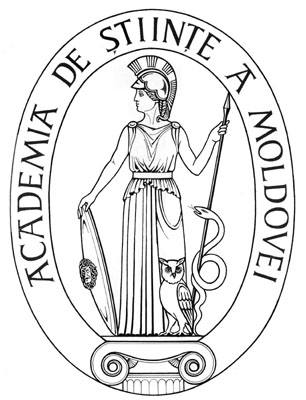 ACADEMY OF SCIENCESOF MOLDOVADIVISION OF EXACT AND ENGINEERING SCIENCESStefan cel Mare Ave., 1MD-2001 Chisinau, Republic of MoldovaTel. (373-22) 21-24-68Fax. (373-22) 21-24-68E-mail:  ssit@asm.md